РАСПИСАНИЕ ЗАНЯТИЙ ХУДОЖЕСТВЕННОГО ОТДЕЛЕНИЯ2021-2022 учебный год   Проезд Заречный 4А   2 смена2 смена Студии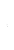 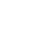 День неделивремяПредпрофессиональная программа «Живопись»1 классВдовенко Н.АОбщеразвивающая программа художественно-эстетической направленности1 класс Вдовенко Н.АОбщеразвивающая программа художественно-эстетической направленности3 классЗольникова Т.С..Общеразвивающая программа художественно-эстетической направленности4 классЗольникова Т.С.Предпрофессиональная программа «Живопись»5 классГригорьева Н.А.Общеразвивающая программа художественно-эстетической направленности5 классГригорьева Н.А.Общеразвивающая программа «Изо творчество»Подготовительная группа Зольникова Т.С.понедельник14.15-14.55Рисунок каб.209Вдовенко Н.А.Рисуноккаб 208Григорьева Н.А.понедельник14.55-15.35Рисунок каб.209Вдовенко Н.АРисуноккаб 208Григорьева Н.А.понедельник15.40-16.20Рисунок каб.209Вдовенко Н.АРисуноккаб 208Григорьева Н.А.понедельник16.20-17.00Декоративная композиция  каб.209Вдовенко Н.АРисунок каб.209Зольникова А.Е.Рисуноккаб 208Григорьева Н.А.понедельник17.05-17.45Рисунок каб.209Зольникова А.Е.Рисуноккаб 208Григорьева Н.А.понедельник17.45-18.25Рисунок каб.209Зольникова А.Е.Рисуноккаб 208Григорьева Н.А.понедельник18.30-19.10Рисуноккаб 208Григорьева Н.А.понедельник19.10-19.50Рисуноккаб 208Григорьева Н.А.вторник14.15-14.55Живописькаб.209Хартьян Е.П.Беседы об искусстве каб. 206через неделюВдовенко Н.Авторник14.55-15.35Живописькаб.209Хартьян Е.П.Беседы об искусстве каб. 206через неделюВдовенко Н.Авторник15.40-16.20Живописькаб.209Хартьян Е.П.История искусств каб.206 Вдовенко Н.Авторник16.20-17.00История искусств каб.206 Вдовенко Н.АЖивописькаб.209Хартьян Е.П..Живопись  каб.208Зольникова Т.С.История искусств через неделюкаб.206 Вдовенко Н.АИстория искусств через неделюкаб.206 Вдовенко Н.Авторник17.05-17.45Живописькаб.209Хартьян Е.ПЖивопись  каб.208Зольникова Т.С.История искусств  через неделюкаб.206Вдовенко Н.АИстория искусств  через неделюкаб.206Вдовенко Н.Авторник17.45-18.25Живопись  каб.208Зольникова Т.С.вторник18.30-19.10История искусств через неделюкаб.206 Вдовенко Н.АИстория искусств через неделюкаб.206 Вдовенко Н.Авторник19.10-19.50История искусств  через неделюкаб.206Вдовенко Н.АИстория искусств  через неделюкаб.206Вдовенко Н.Асреда14.15-14.55Историямузыкикаб.206через неделюКоробицына И.И.Историямузыкикаб.206через неделюКоробицына И.И.Декоративная композиция  каб.209Жданова Е.И.Графика.каб.208Зольникова Т.Ссреда14.55-15.35Историямузыкикаб.206через неделюКоробицына И.И.Историямузыкикаб.206через неделюКоробицына И.И.Декоративная композиция  каб.209Жданова Е.И.Графика.каб.208Зольникова Т.Ссреда15.40-16.20Живопись  каб.208Зольникова Т.С.Декоративная композиция  каб.209Жданова Е.И.Слушание музыкикаб.206 через неделюКоробицына И.Исреда16.20-17.00Живопись  каб.208Зольникова Т.С.Декоративная композиция  каб.209Жданова Е.И.Слушание музыкикаб.206 через неделюКоробицына И.Исреда17.05-17.45Живопись  каб.208Зольникова Т.С.Декоративная композиция  каб.209Жданова Е.И.среда17.45-18.25Живопись  каб.208Завидонова О.В.Декоративная композиция  каб.209Жданова Е.И.среда18.30-19.10Живопись  каб.208Завидонова О.В.среда19.10-19.50Живопись  каб.208Завидонова О.В.четверг14.15-14.55Композиция станк. каб.209Хартьян Е.П.четверг14.55-15.35Композиция станк. каб.209Хартьян Е.П.четверг15.40-16.20Композиция станк. каб.209Хартьян Е.П.Рисуноккаб 209Григорьева Н.А.Живопись  каб.208Завидонова О.В.четверг16.20-17.00Композиция станк. каб.209Хартьян Е.П.Рисуноккаб 209Григорьева Н.А.Живопись  каб.208Завидонова О.В.четверг17.05-17.45Рисуноккаб 209Григорьева Н.А.Живопись  каб.208Завидонова О.В.четверг17.45-18.25четверг18.30-19.10четверг19.10-19.50пятница14.15-14.55Рисунок каб.209Вдовенко Н.А.Композиция станк. каб.208Зольникова Т.С.пятница14.55-15.35Рисунок каб.209Вдовенко Н.АКомпозиция станк. каб.208Зольникова Т.С.пятница15.40-16.20Рисунок каб.209Вдовенко Н.АКомпозиция станк. каб.208Зольникова Т.С.пятница16.20-17.00Декоративная композиция  каб.209Вдовенко Н.АКомпозиция станк. каб.208Зольникова Т.С.пятница17.05-17.45Декоративная комп.каб.208 Зольникова Т.С.пятница17.45-18.25Декоративная комп.каб.208 Зольникова Т.С.пятница18.30-19.10пятница19.10-19.50субботаС 13.00- 15.00Композиция станк. каб.208Григорьева Н.А.С 15.00- 17.00Композиция станк. каб.208Григорьева Н.А.С 9.00- 11.00Композиция каб.208Зольникова Т.С.субботаКомпозиция станк. каб.208Григорьева Н.А.Композиция станк. каб.208Григорьева Н.А.Колористика каб.208Зольникова Т.С.Колористика каб.208Зольникова Т.СклассСтудия 7 летГригорьева Н.АСтудия 7 лет Вдовенко Н.А.Студия 8 летЖданова Е.И. Студия 8 летЗольникова Т.С. Студия 9 летГригорьева Н.АЗавидонова О.В.Студия 9 летЗольникова А.Е.понедельникС 13:15 – 14:15ИЗОИЗО кабинет 208С 13:15 – 14:15ИЗОИЗО кабинет 209С 18:30 – 19:30ИЗОИЗО кабинет 209вторникС 18:30 – 19:30ИЗОИЗО кабинет 209С 18:30 – 19:30ИЗОИЗОкабинет 208средачетвергС 14:00-15:00ИЗОИЗО кабинет 208С 18:30 – 19:30ИЗОИЗОкабинет 209С 18:30 – 19:30ИЗОИЗО кабинет 206С 18:00 – 20:00ИЗОИЗОИЗОИЗО кабинет 208пятницаС 18:30 – 19:30ИЗОИЗО кабинет 208субботаС 9:00 -10:00ИЗОИЗОкабинет 209